SUSHANT UNIVERSITY, SECTOR-55, GURGAON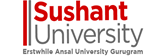 End Semester Reappear/Improvement Examination FormProgram:  	Name:		 Mobile No.:  	Semester:  	Enrollment No.: _ 	Rs.	Paid as fee Vide Receipt No.	Dated 	(Copy Attached)Signature of the Student	Date:	       SUSHANT UNIVERSITY, SECTOR-55, GURGAON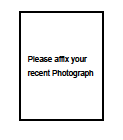 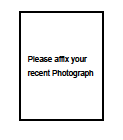 End Semester Reappear/Improvement Examination FormADMIT CARDName:		 Program:  	Enrollment No.: _ 		 Semester:  	Important Instructions:A COPY OF THE FEE RECIPT IS TO BE ATTACHED WITH THE FORMSignature of StudentThe particulars filled in by the candidate are taken to be authentic & the University will not be responsible for any error in the form.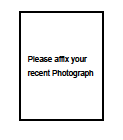 In case original Admit Card is lost, the duplicate can be issued from the Exam Branch on paying Rs. 300/- as Duplicate Admit Card Fee in the Accounts Department.Signature of COE Date: ………………….S. No.Course codeCourse TitleSemesterTick Appropriate BoxTick Appropriate BoxS. No.Course codeCourse TitleSemesterReappearImprovement1234567S. No.Course codeCourse TitleSemesterTick Appropriate BoxTick Appropriate BoxS. No.Course codeCourse TitleSemesterReappearImprovement1234567